Акция «Вода – это жизнь»В завершении праздника всех желающих угощали экологически чистой водой, объясняя цель данного мероприятия.ФОТО: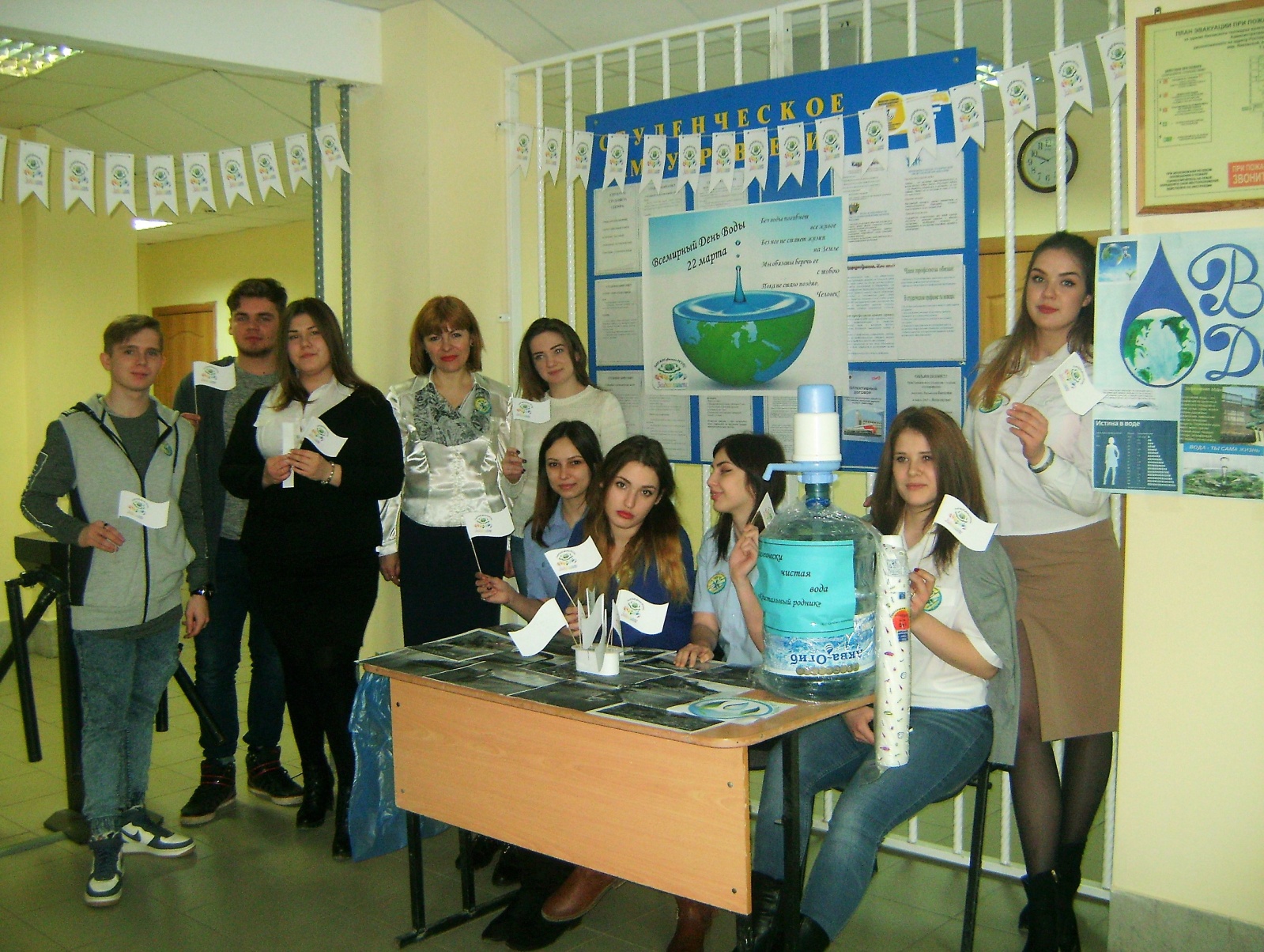 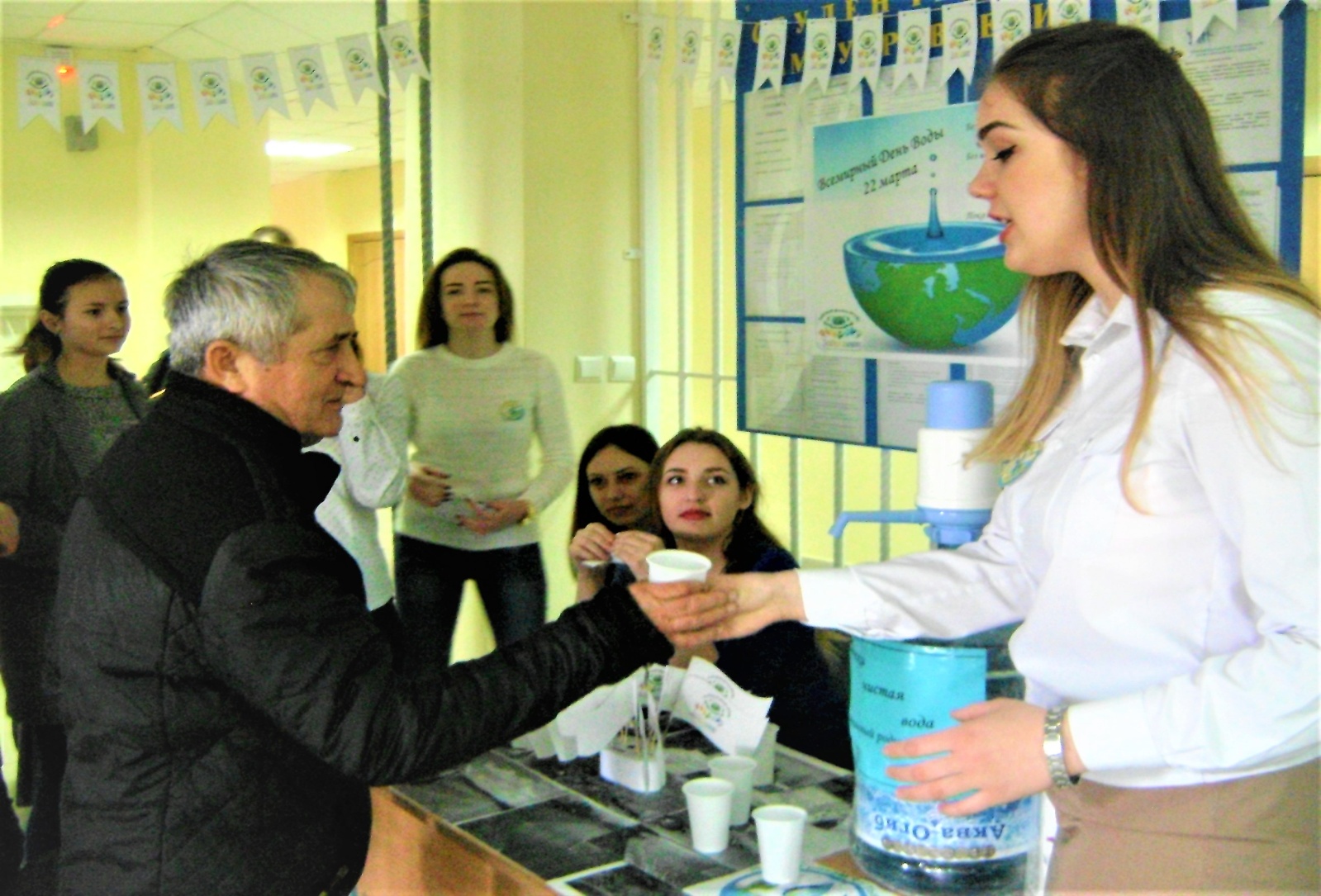 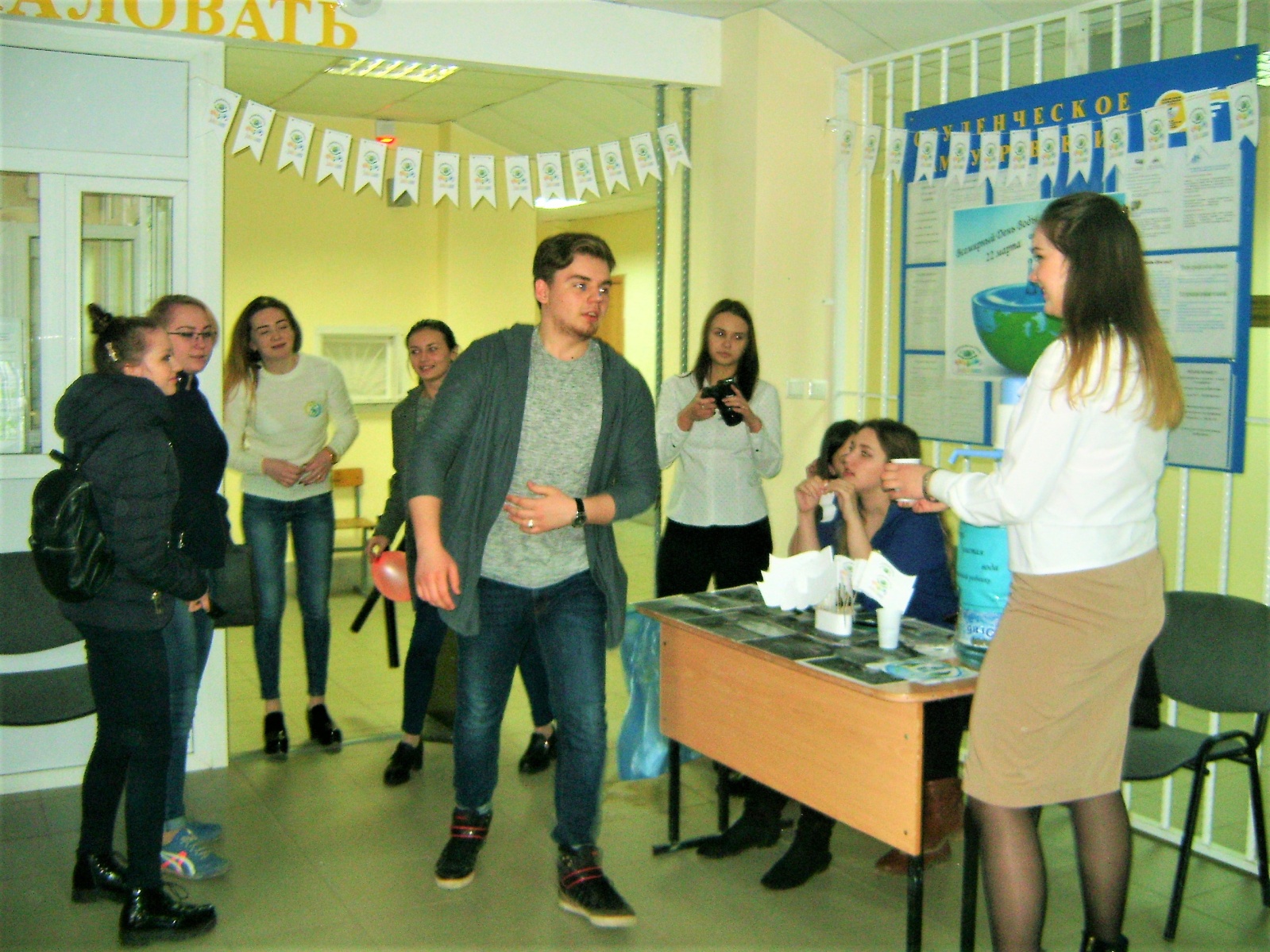 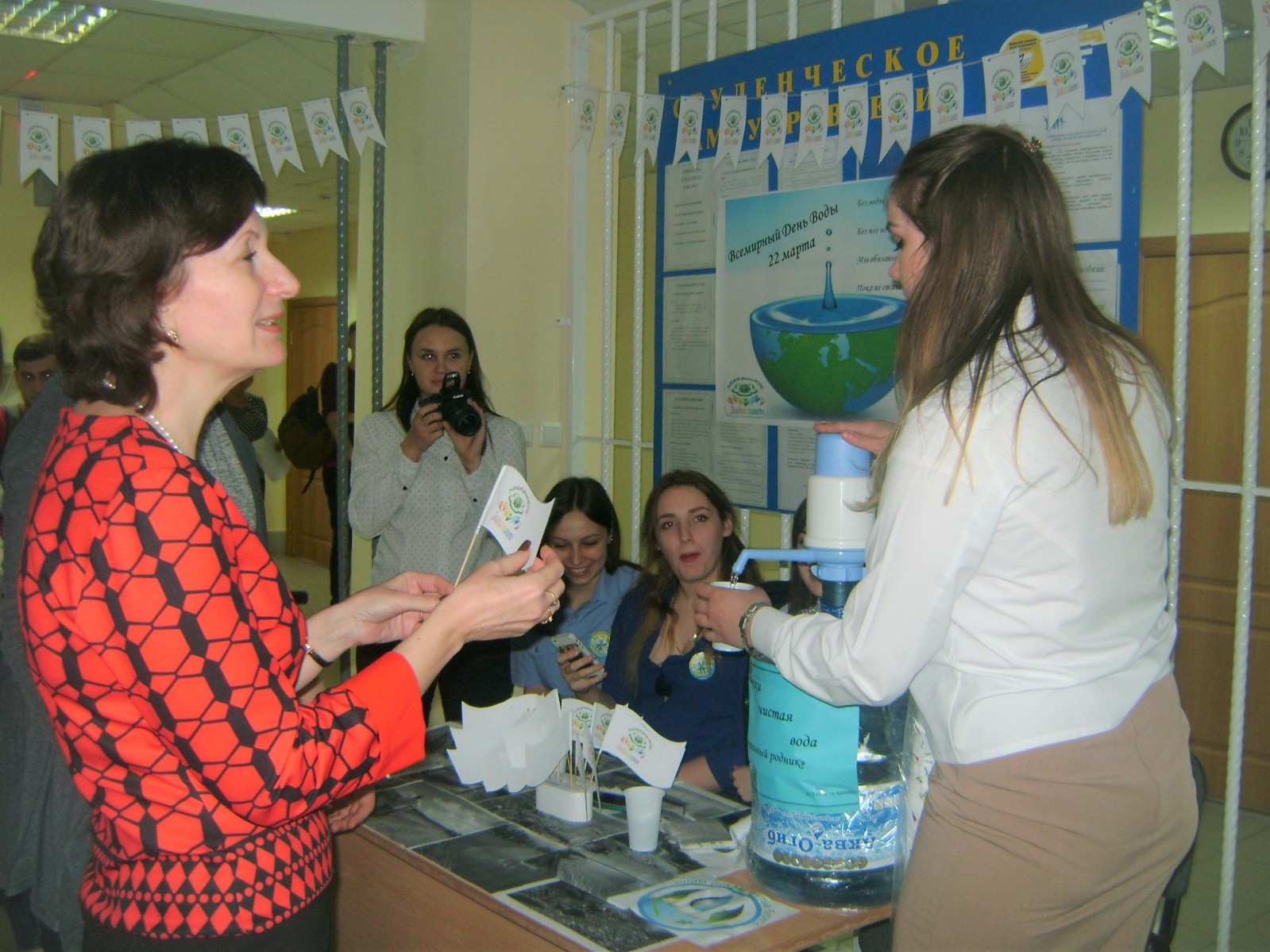 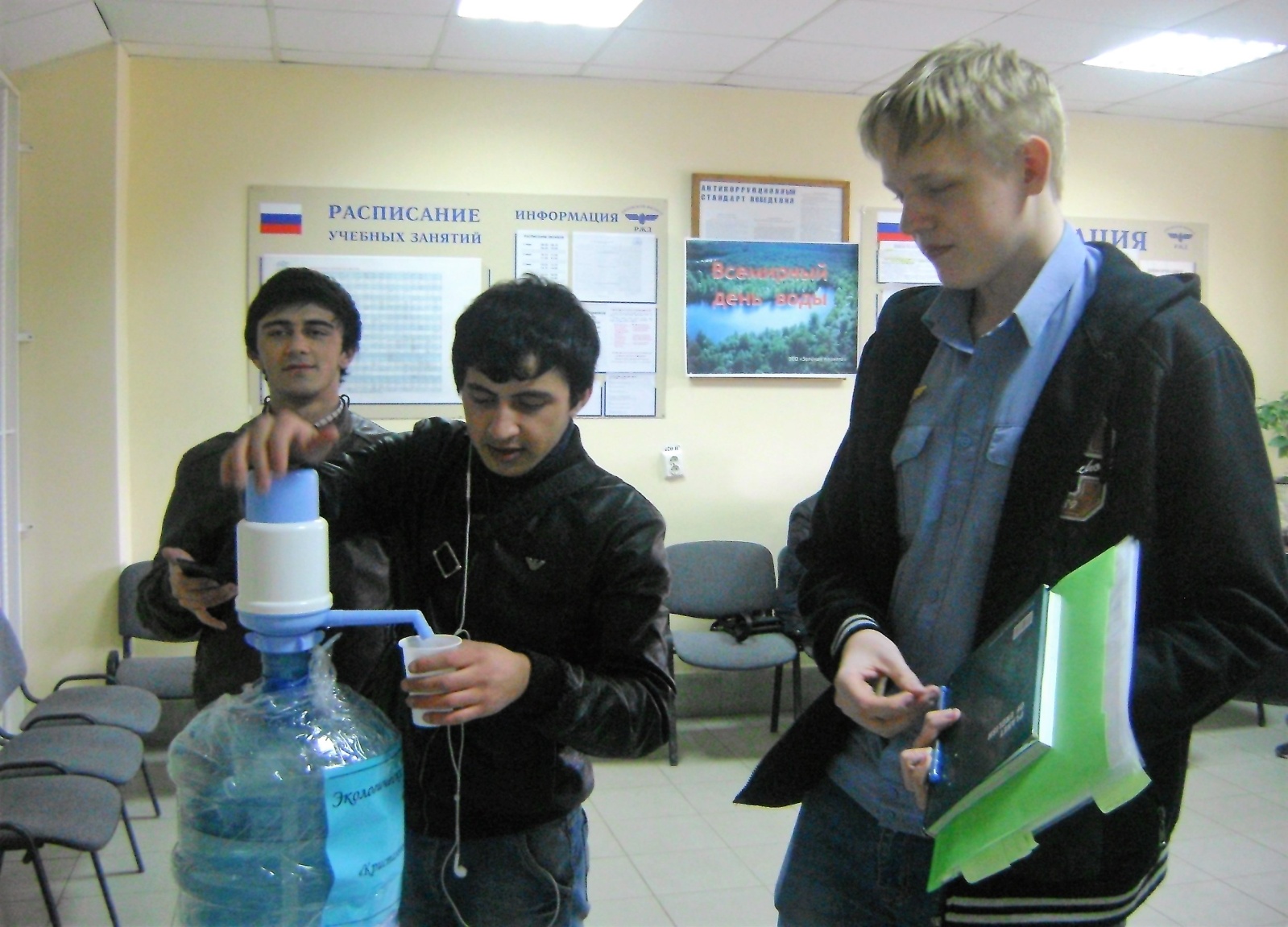 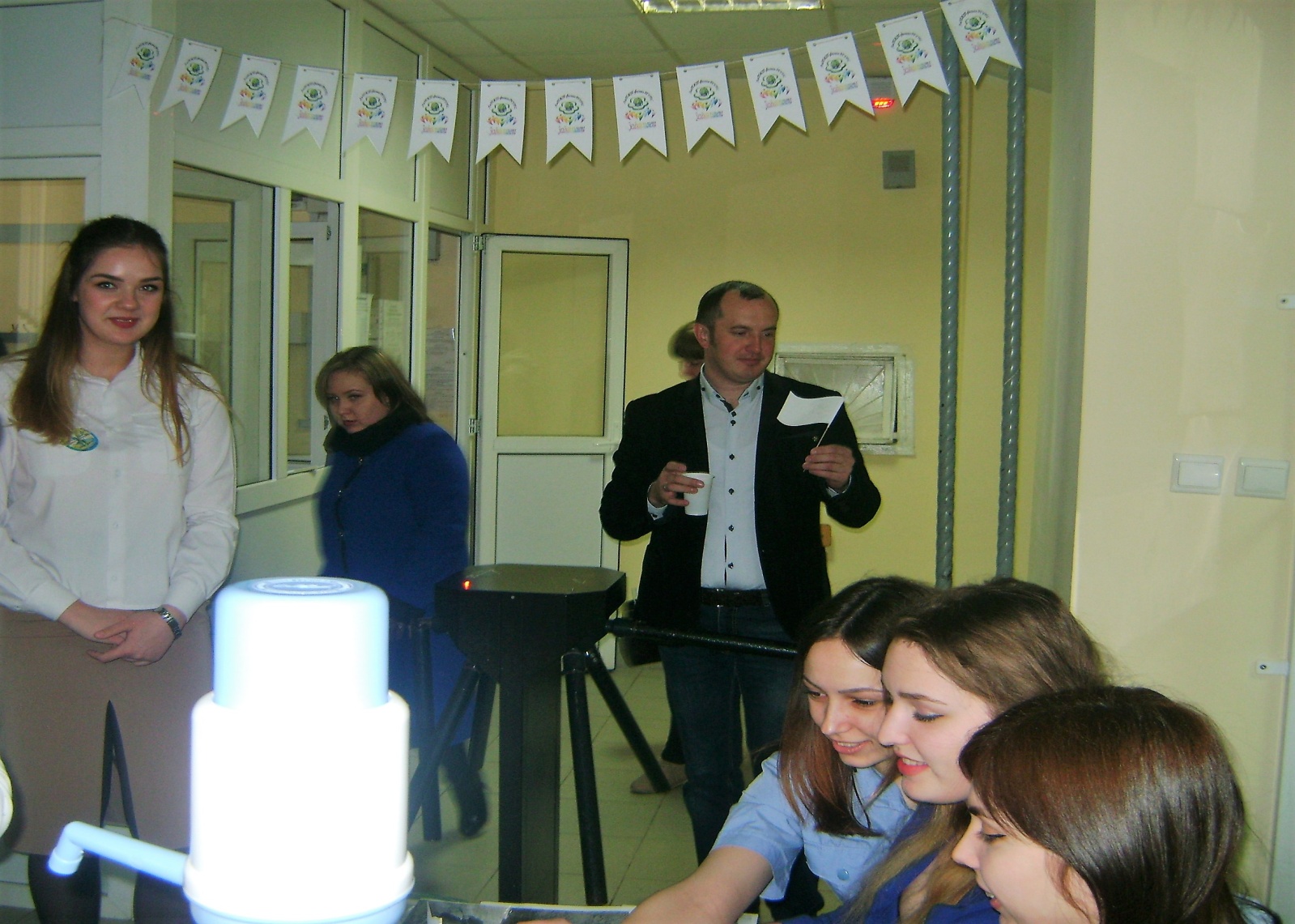 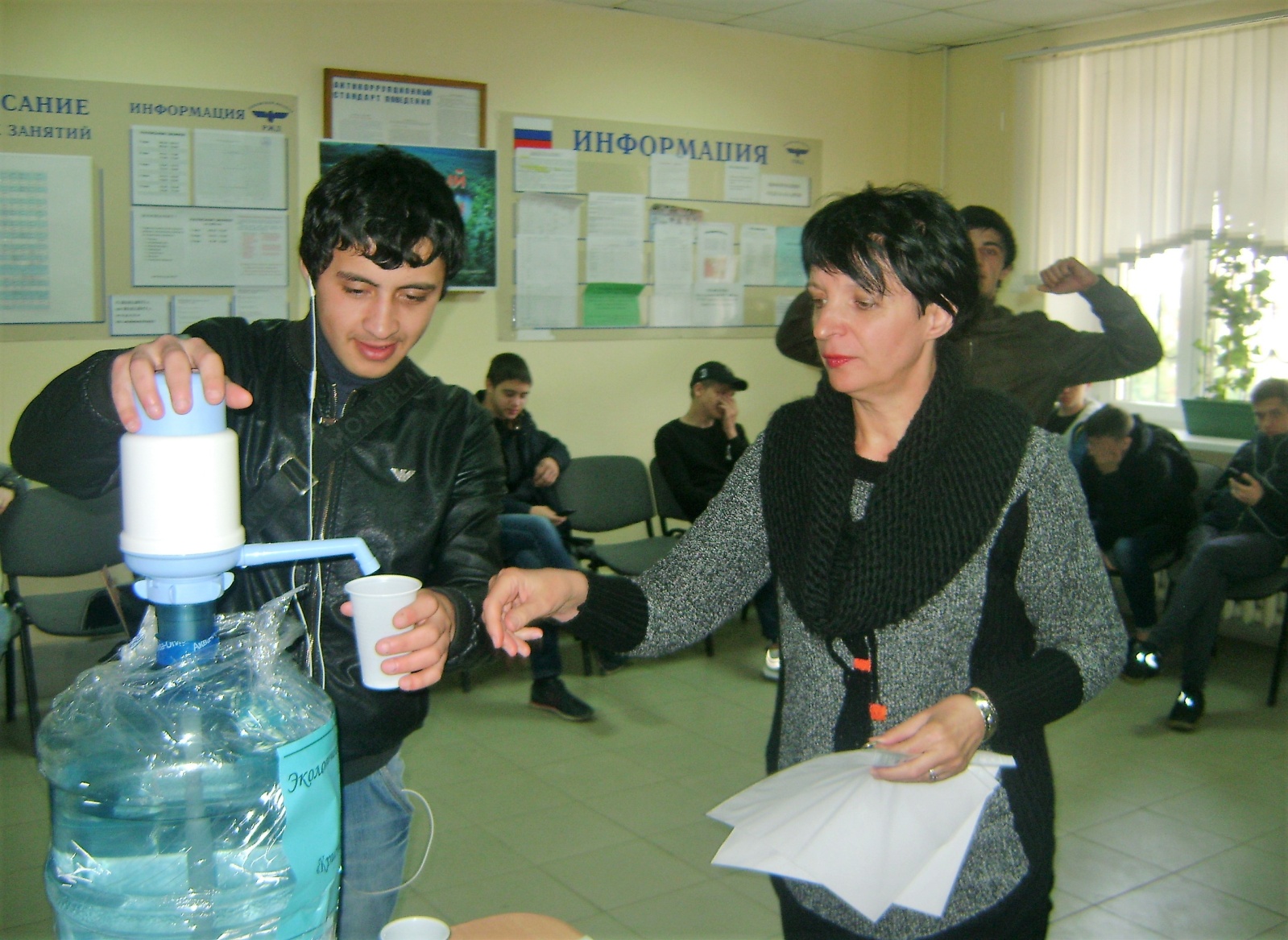 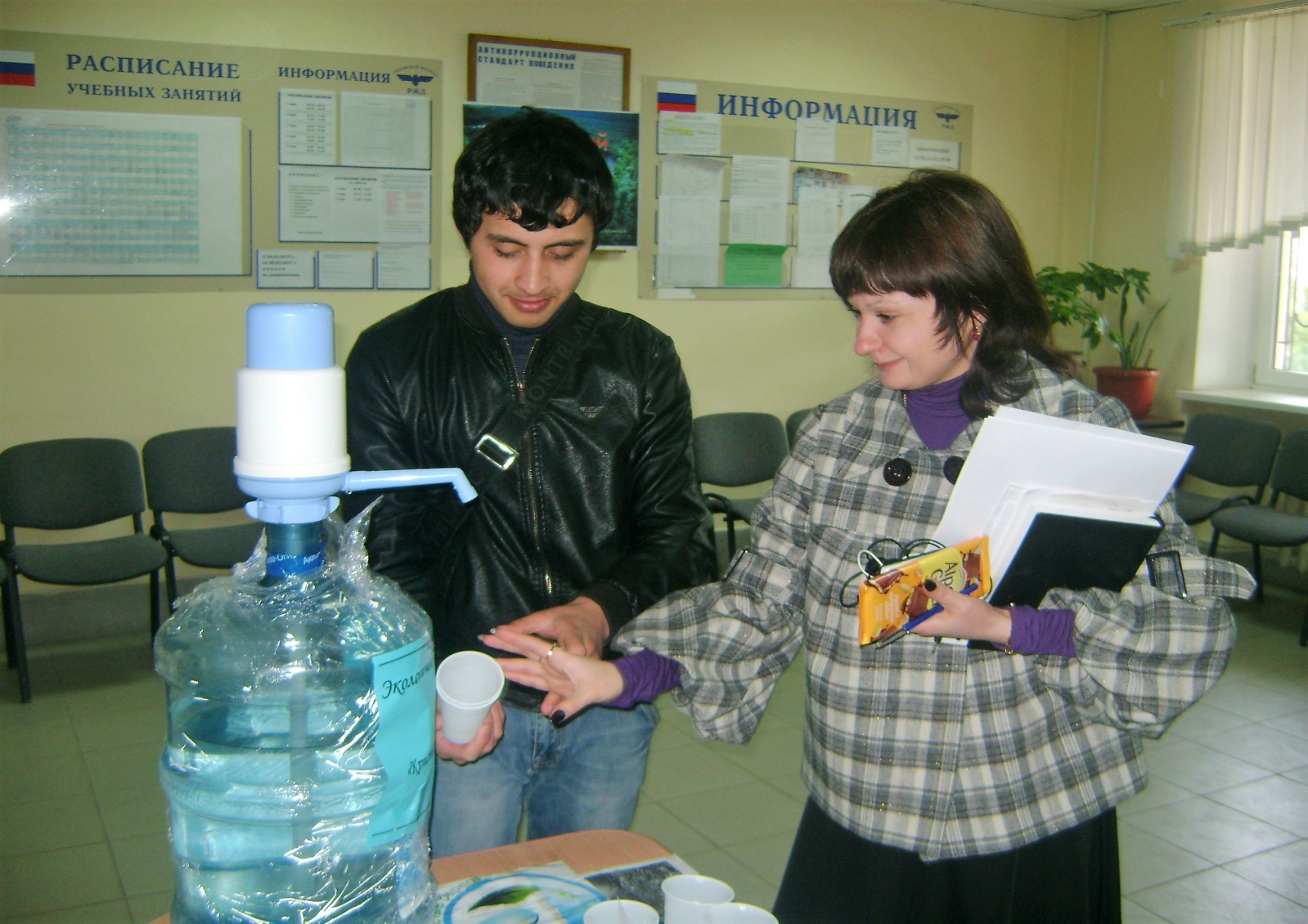 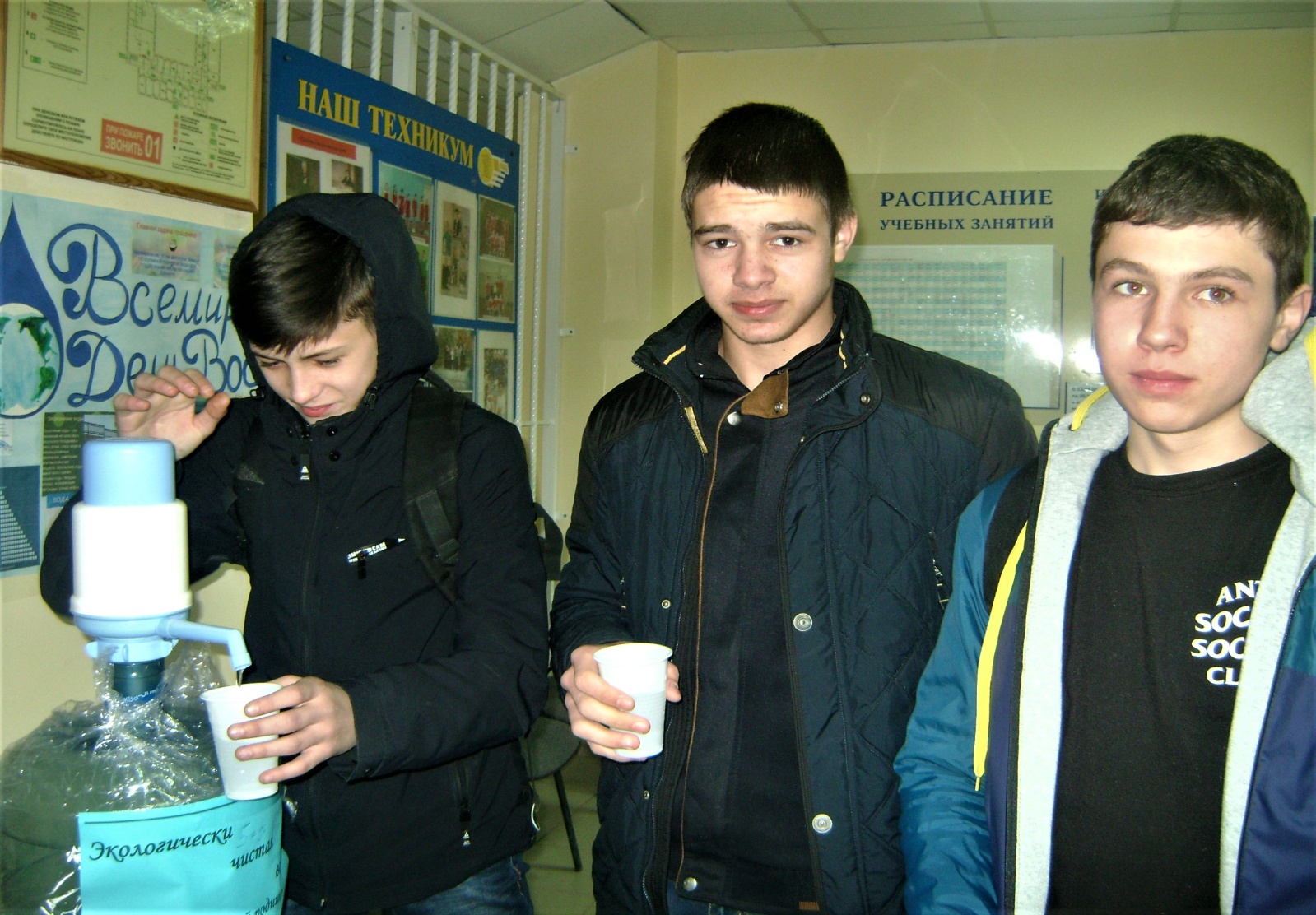 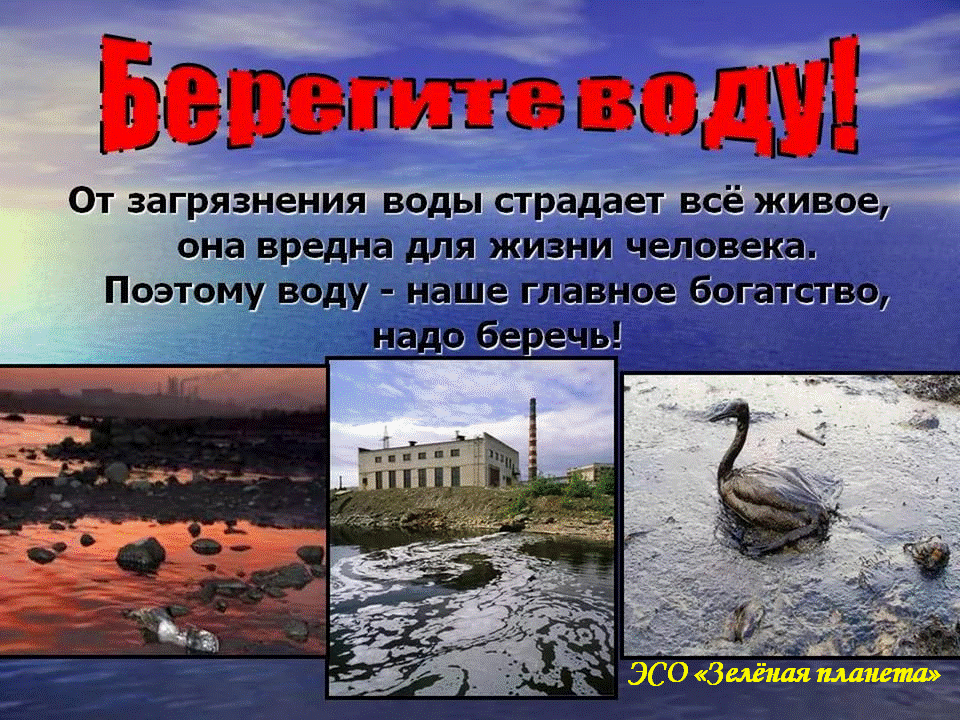 Руководитель ЭСО «Зелёная планета» Бондарева Т.М.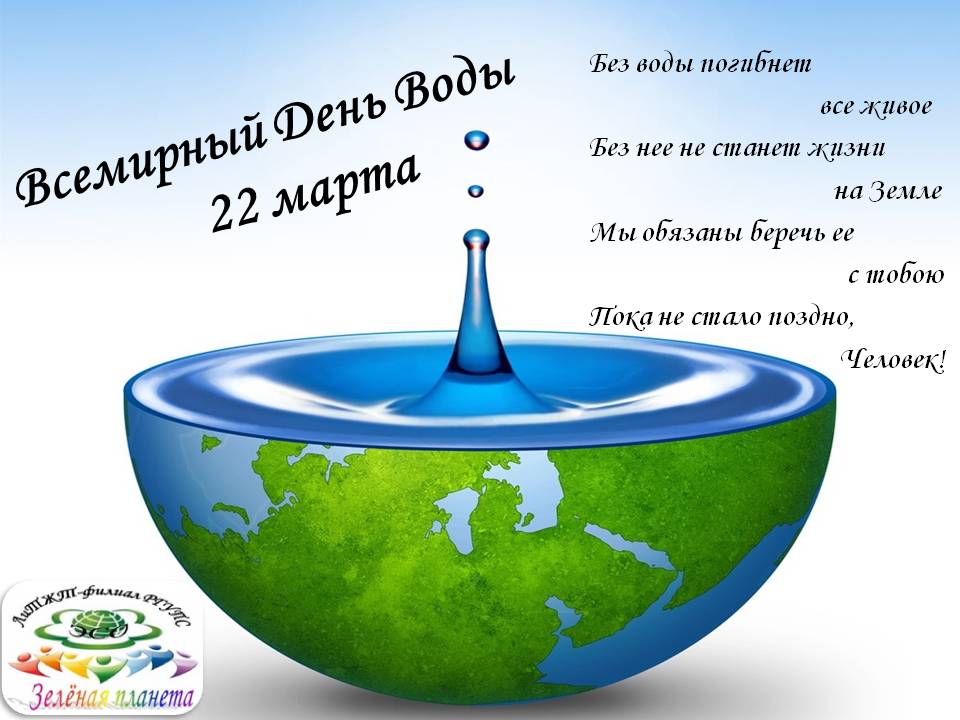 В числе международных праздников, призывающих обратить внимание на сохранность планеты и ее ресурсов, немаловажное место занимает Всемирный день воды или День водных ресурсов, который ежегодно отмечается 22 марта. Повсеместно проводятся  различные мероприятия в честь праздника, цель которых – сосредоточить внимание людей на проблемах водных ресурсов, их освоению, восполняемости, чистоте и экологичности.В числе международных праздников, призывающих обратить внимание на сохранность планеты и ее ресурсов, немаловажное место занимает Всемирный день воды или День водных ресурсов, который ежегодно отмечается 22 марта. Повсеместно проводятся  различные мероприятия в честь праздника, цель которых – сосредоточить внимание людей на проблемах водных ресурсов, их освоению, восполняемости, чистоте и экологичности.       Идея отмечать специальный праздник, посвященный воде и водным ресурсам в целом, принадлежит Организации Объединенных Наций. Начиная с 1994 года каждый праздник посвящался какой-то отдельной теме. Так, самой первой стала тематика Заботы о водных ресурсах, следующей – Вода и женщины, а 2017 год посвящен Году экологии и особо охраняемым природным территориям.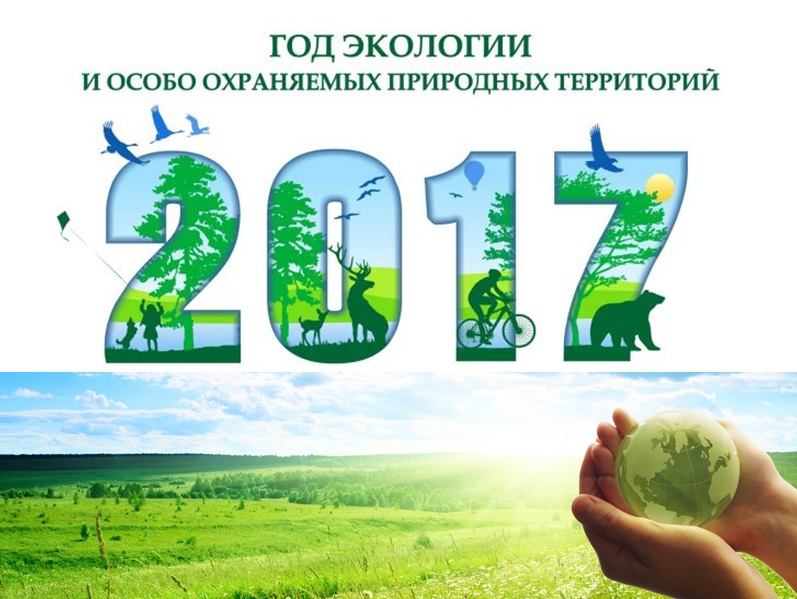 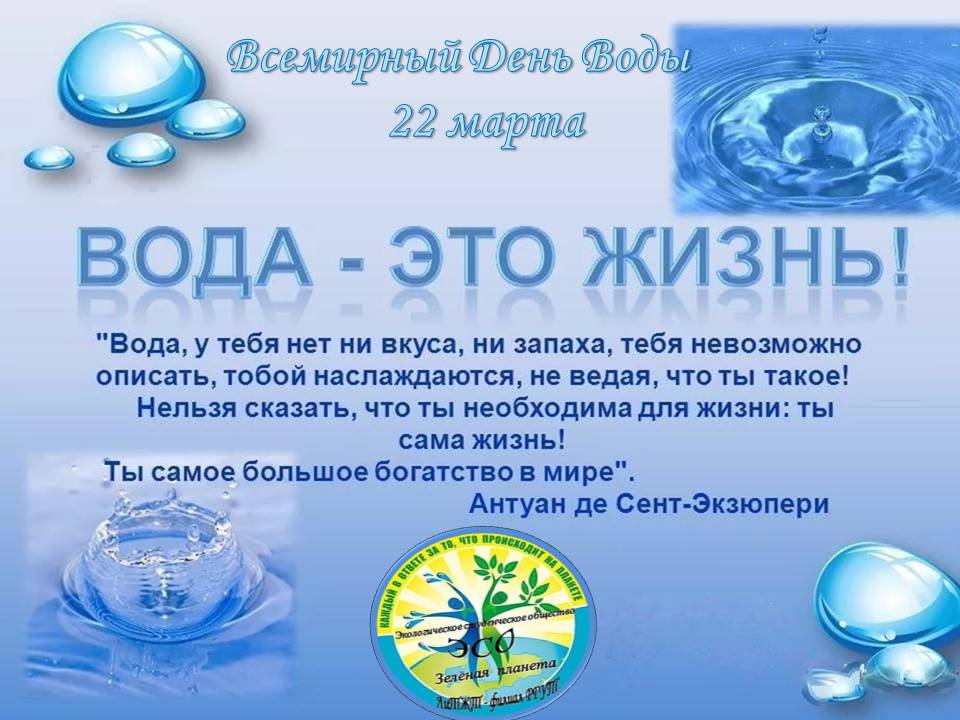 Студенты нашего техникума тоже не остались в стороне от праздника. В рамках реализации мероприятий Года экологии во Всемирный день воды членами Экологического Студенческого Объединения «Зелёная планета» была организована и проведена акция «Вода – это жизнь». Студенты группы Д-41 оформили в соответствии с тематикой плакаты, стенгазету, коллаж под названием «Нашим рекам чистые берега», подготовили поэтическую композицию в музыкальном сопровождении.     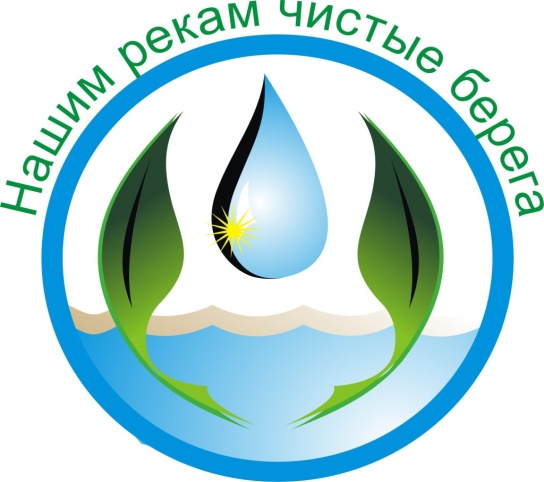 